В Личном кабинете на сайте ПФР https://es.pfrf.ru/#services-f предпенсионеры могут:  заказать справку об отнесении гражданина к категории граждан предпенсионного возраста; - получить информацию о сформированных пенсионных правах и заказать справку (выписку) о состоянии индивидуального лицевого счёта. Для предпенсионеров особенно важно заблаговременно проверить свой лицевой счет и при необходимости внести на него недостающие сведения. В будущем полнота сведений на лицевом счете максимально упростит и ускорит процедуру назначения страховой пенсии.Также в Личном кабинете можно подать заявления: - о назначении пенсии;- о доставке пенсии;- о единовременной выплате средств пенсионных накоплений;- о назначении срочной пенсионной выплаты из средств пенсионных накоплений.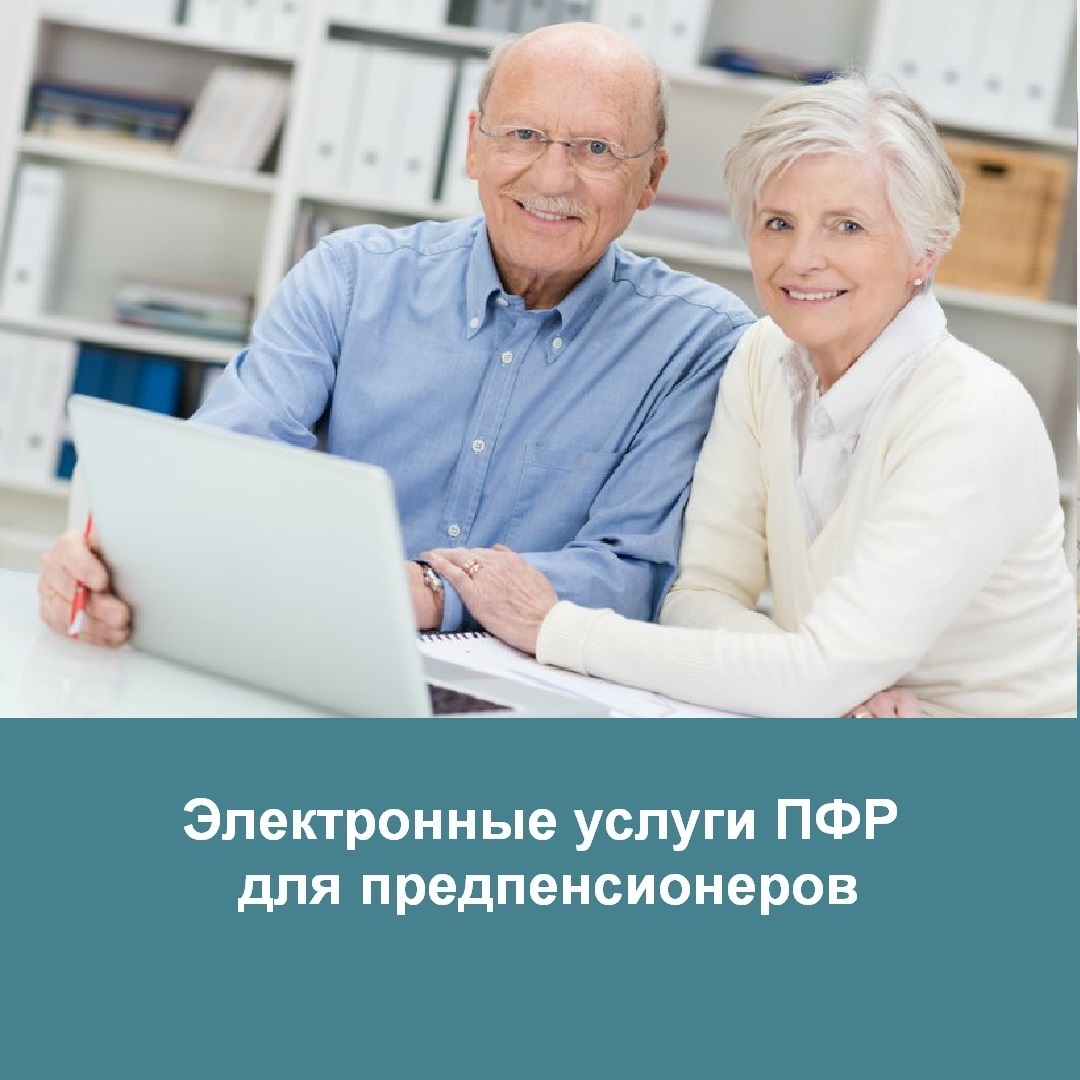 